LEAGUE ATHLETICS USER GUIDE USER INFORMATIONLOGIN INFORMATIONGo to www.b&bbasketballacademy.orgYou must be assigned as a manager/coach to have accessContact Jacquie Pearson at jacquiepearson@yahoo.com if you are not assigned properly.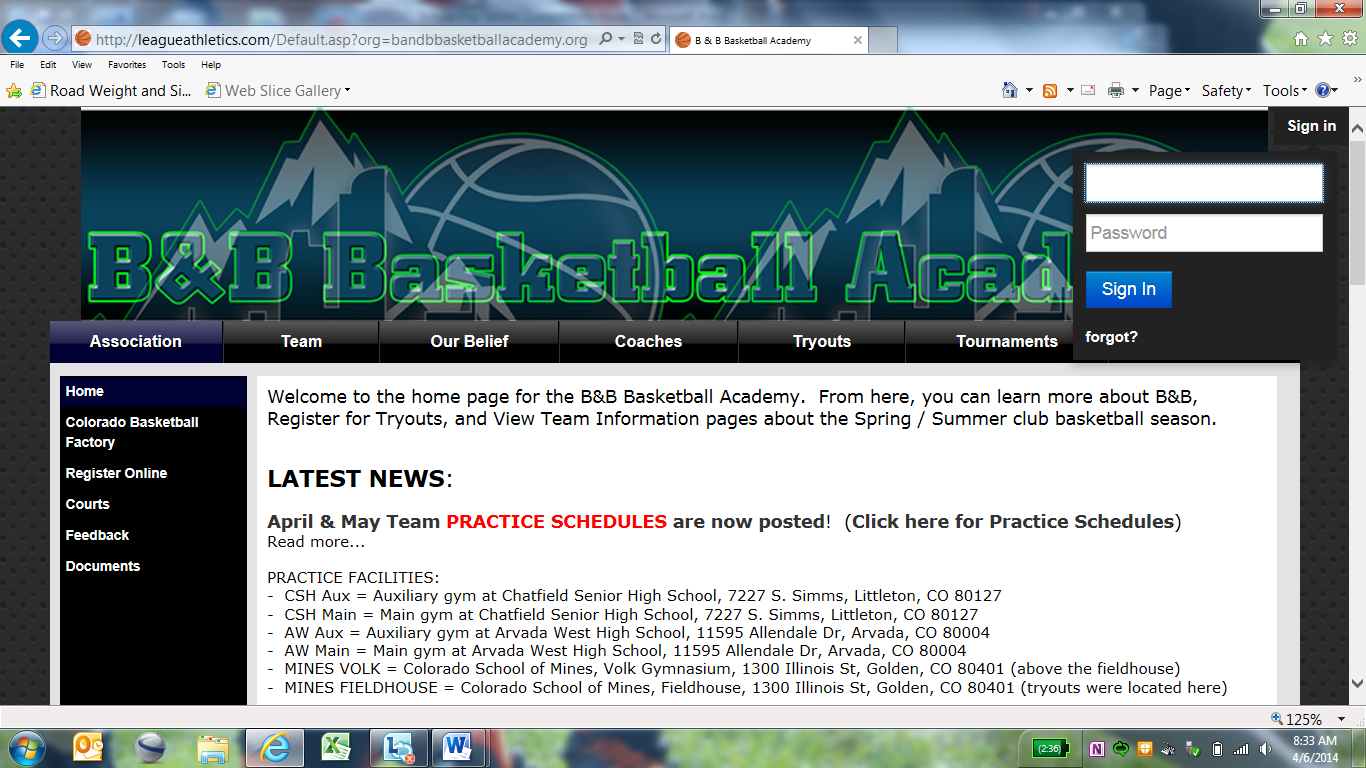 ADDING A GAME/PRACTICE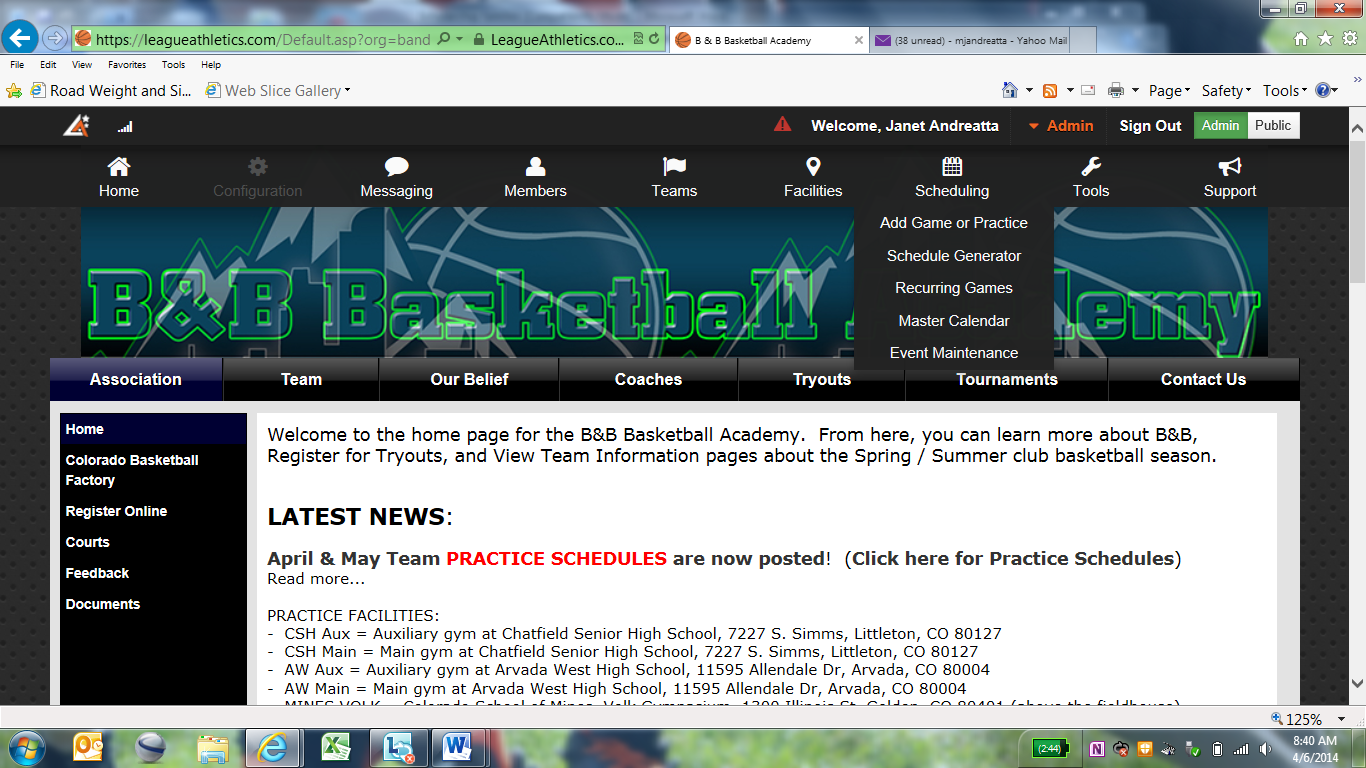 Click “add a game or practice” to add a single event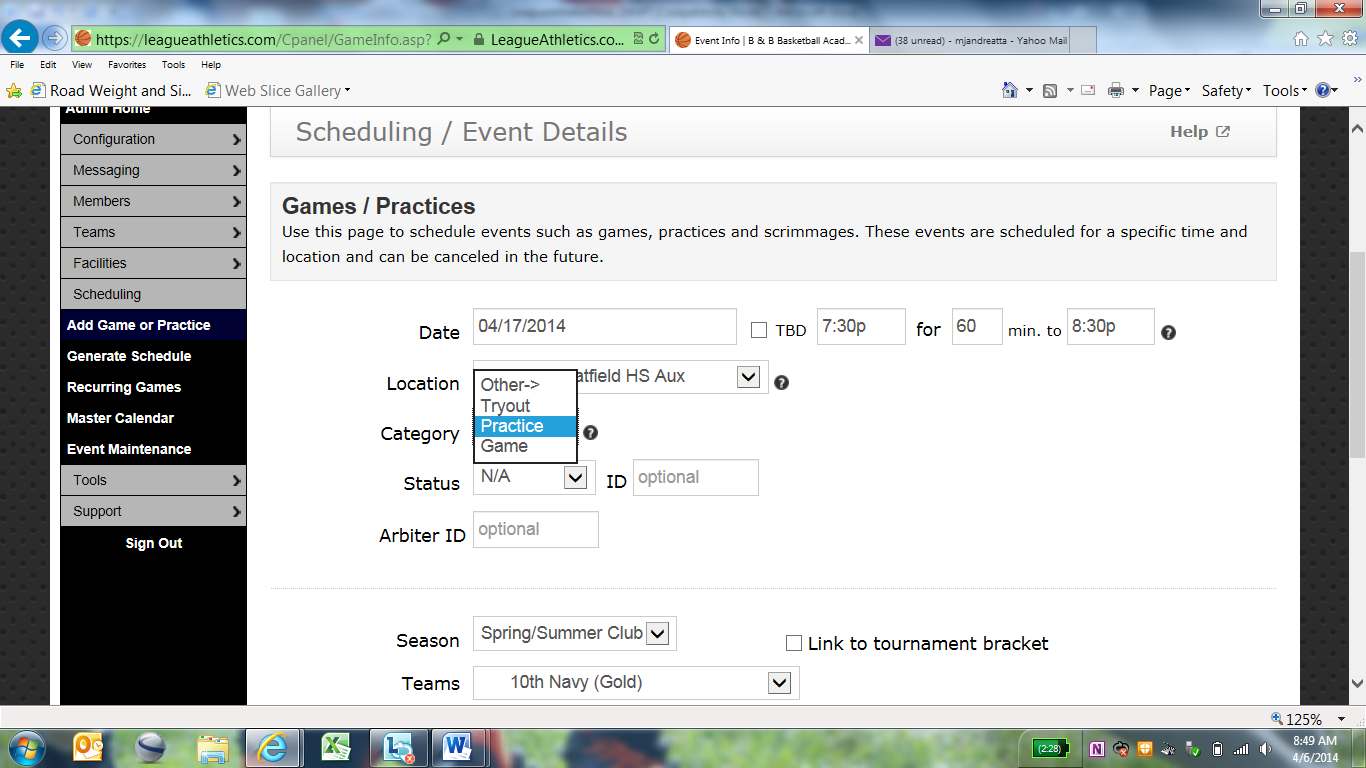 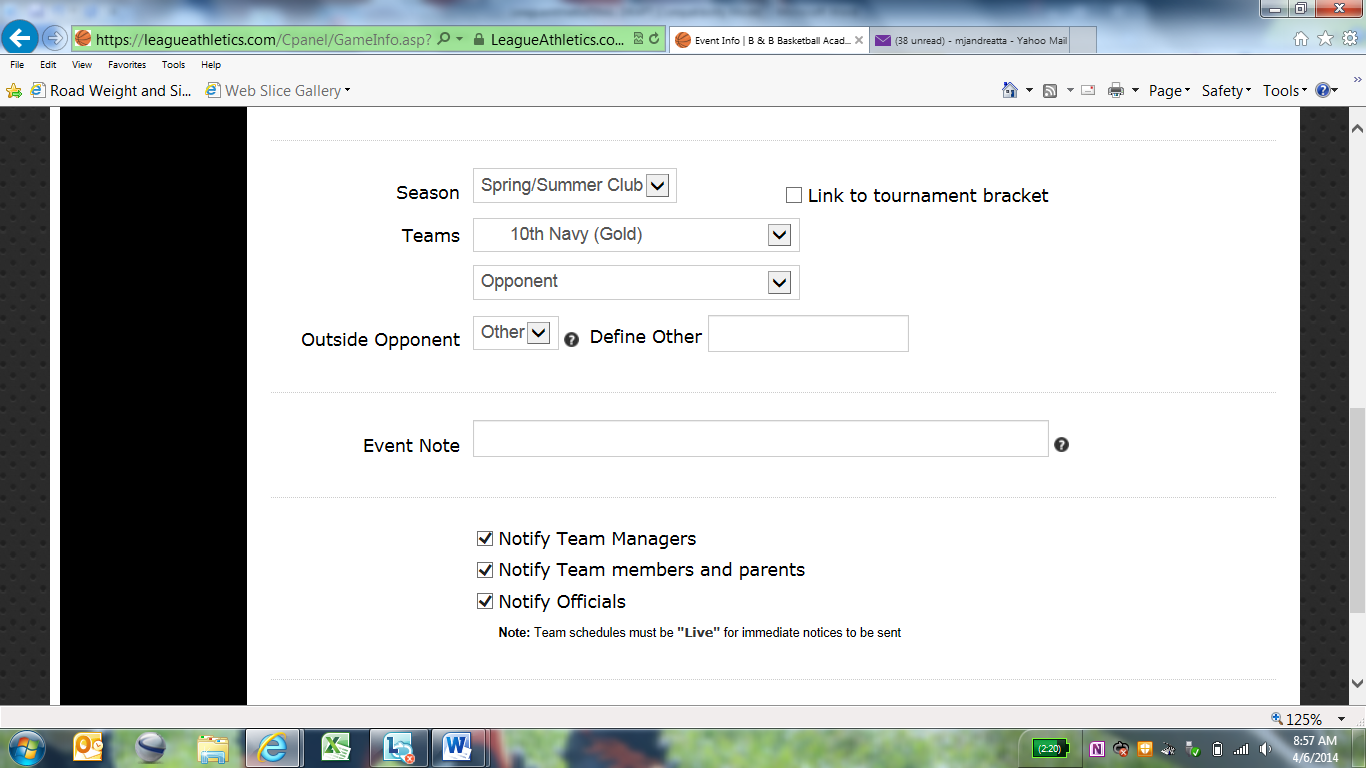 Or click “recurring games” if you have a recurring practice or if you would like to block out dates for upcoming tournaments.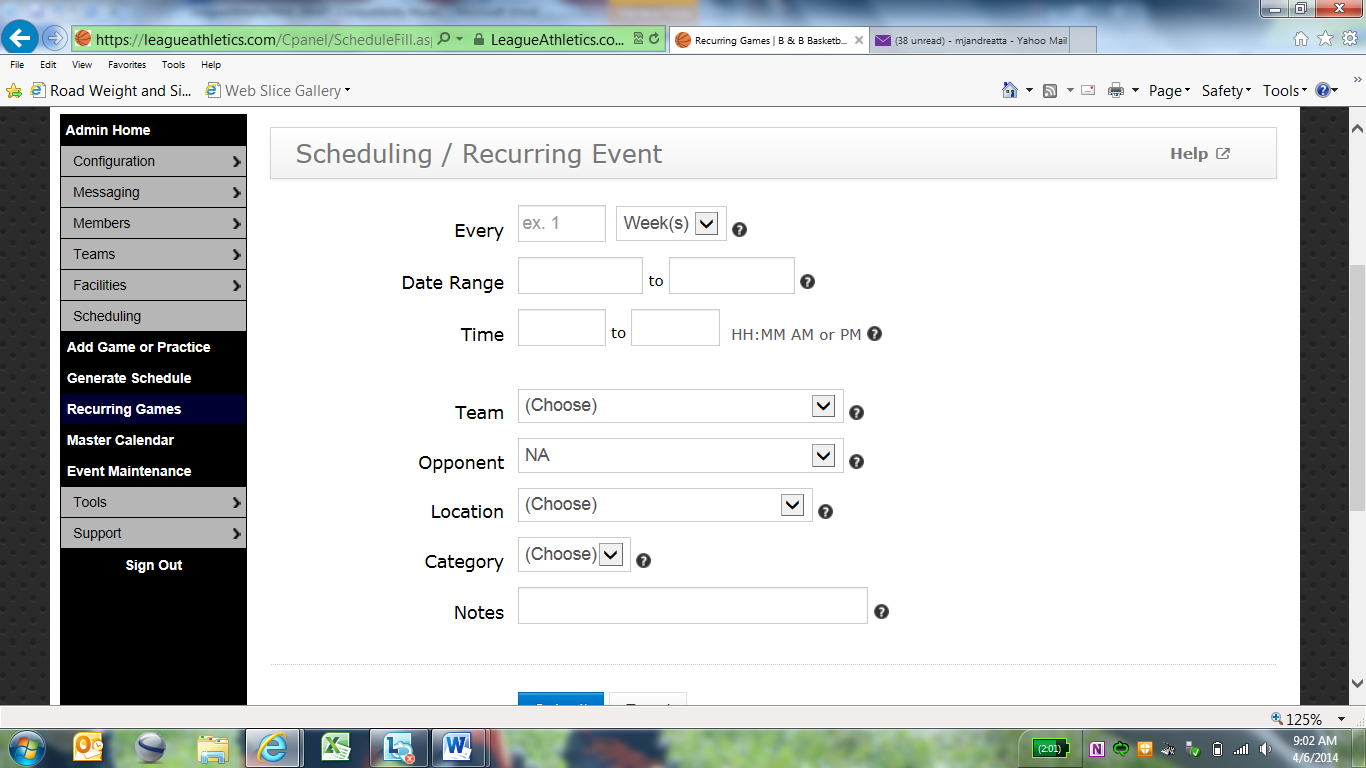 POSTING PICTURES 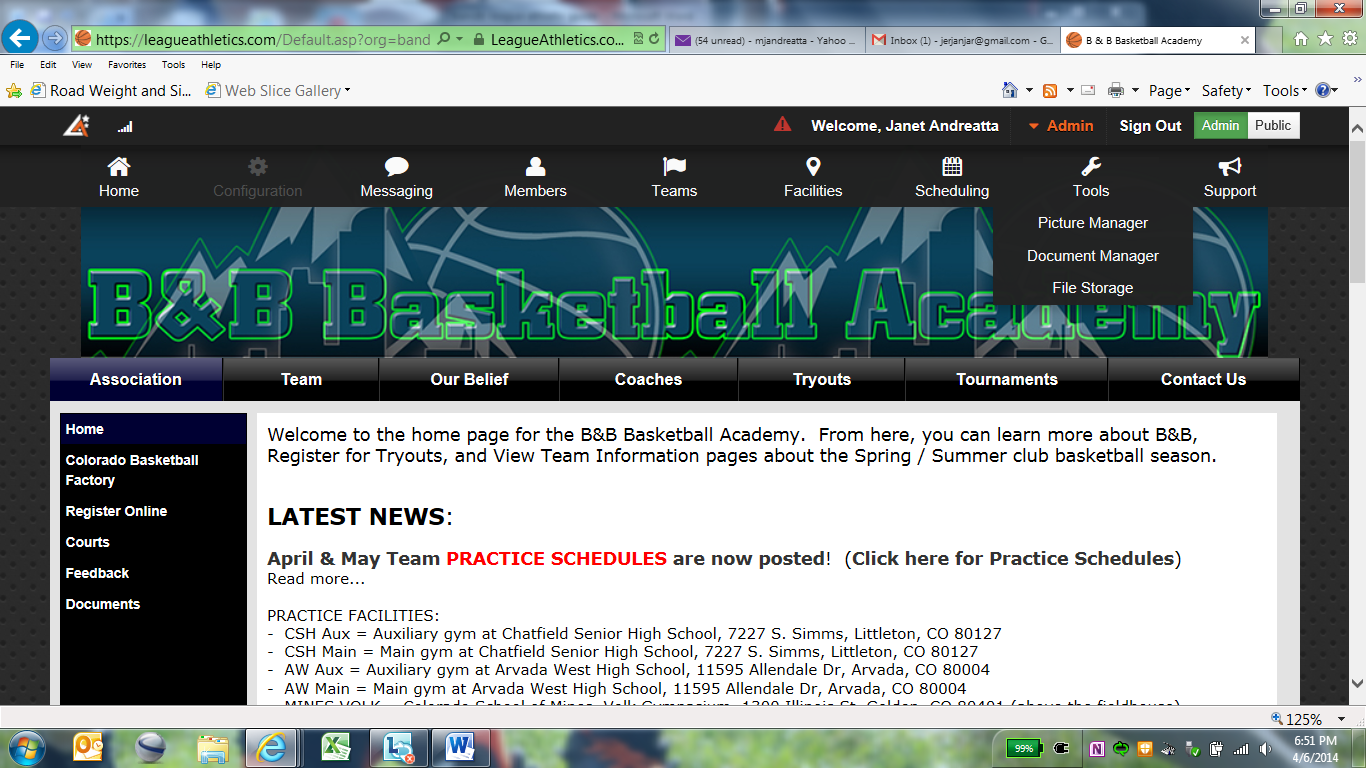 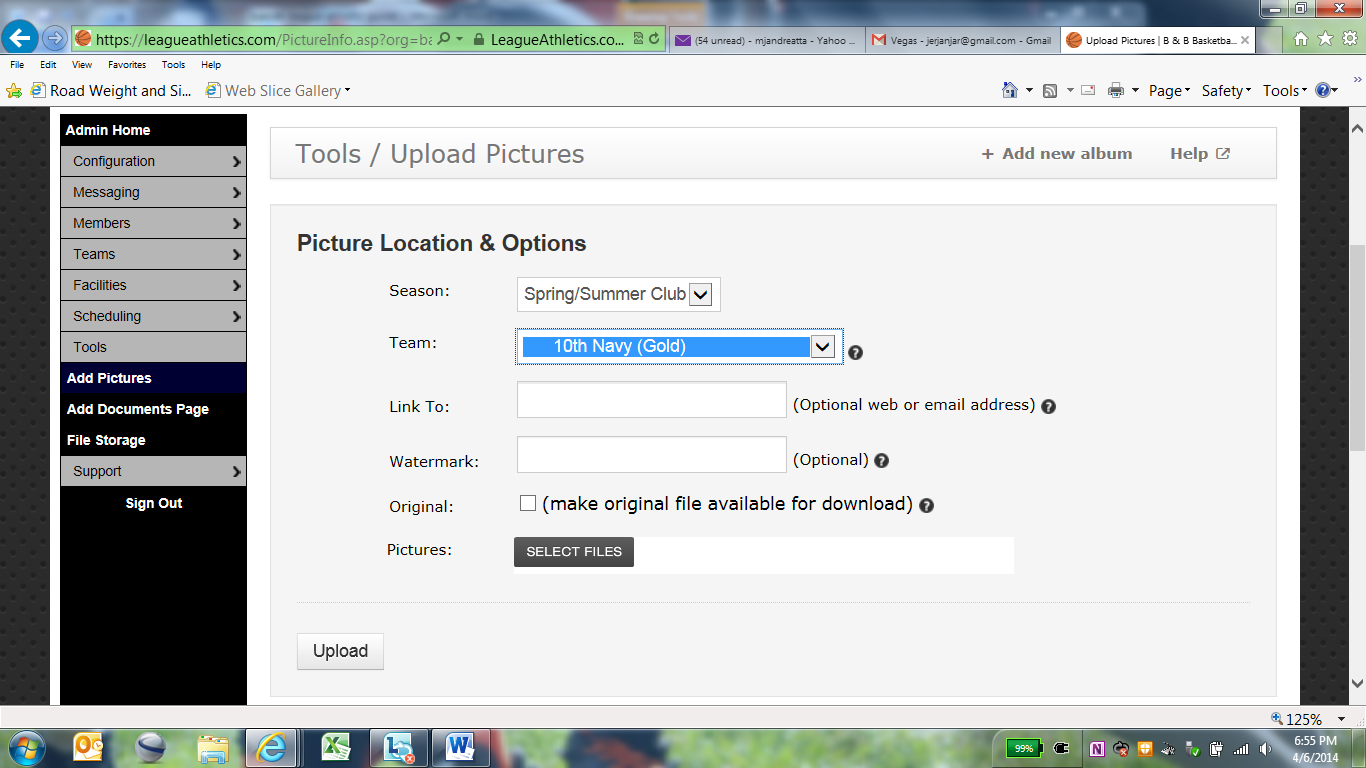 Please keep in mind that there are privacy issues if the child’s face or name on the jersey  is visible and may require parental approval.POSTING SCORES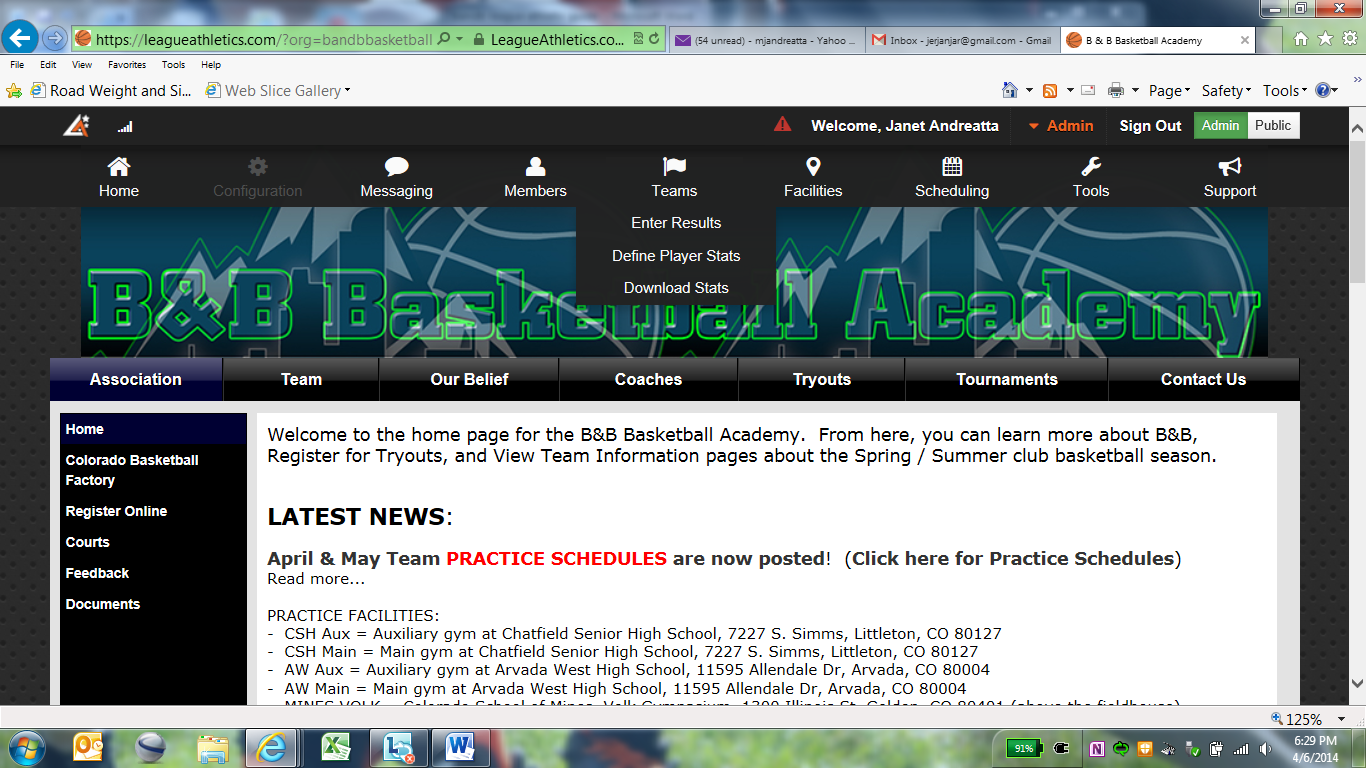 Games played will show on the next screen.  Enter your score and opponent score.POSTING A TEAM BULLETIN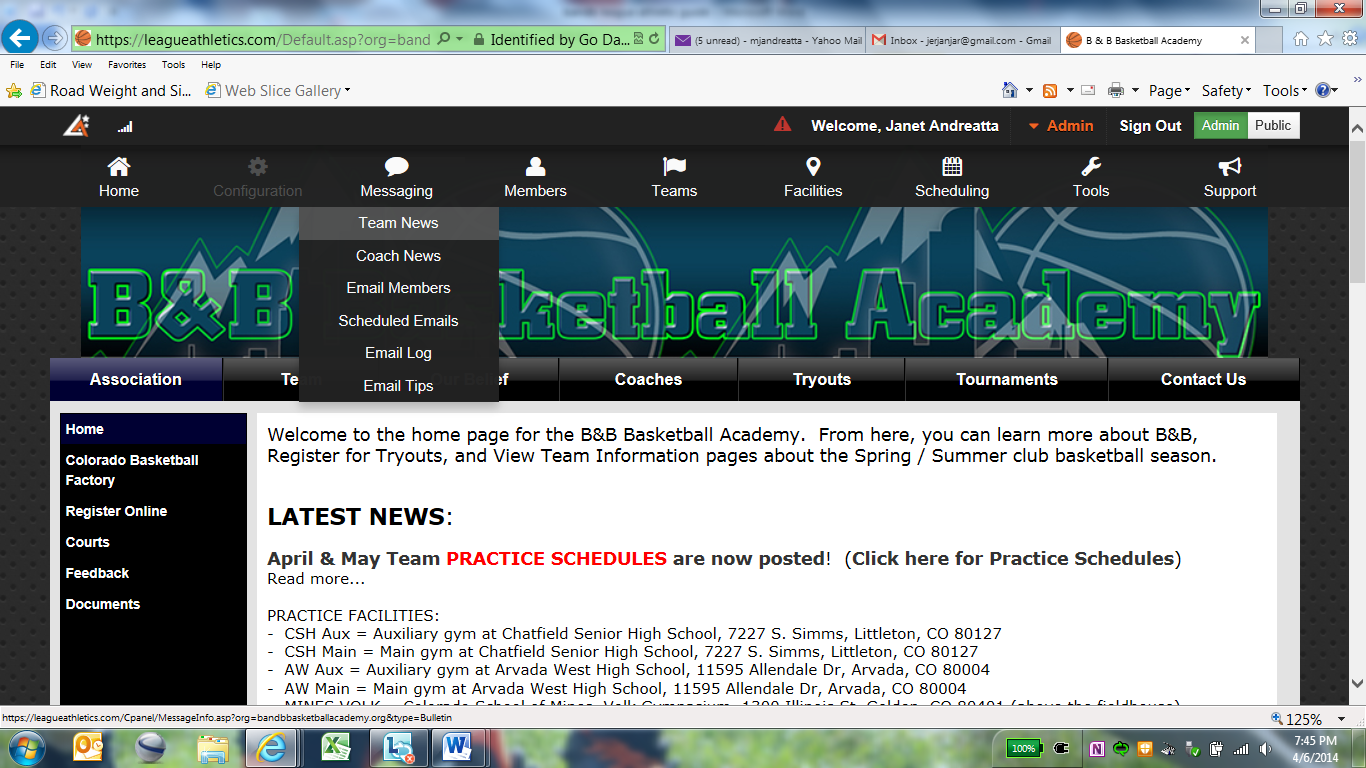 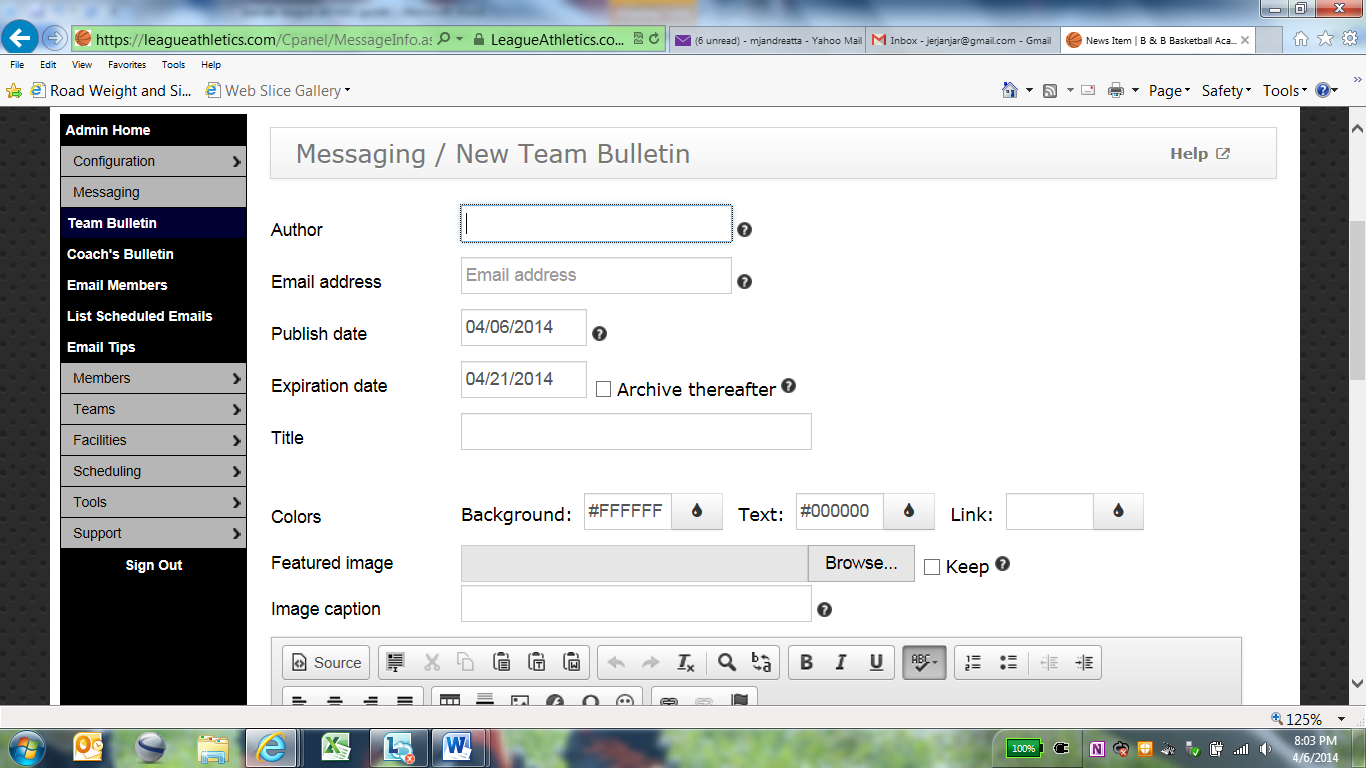 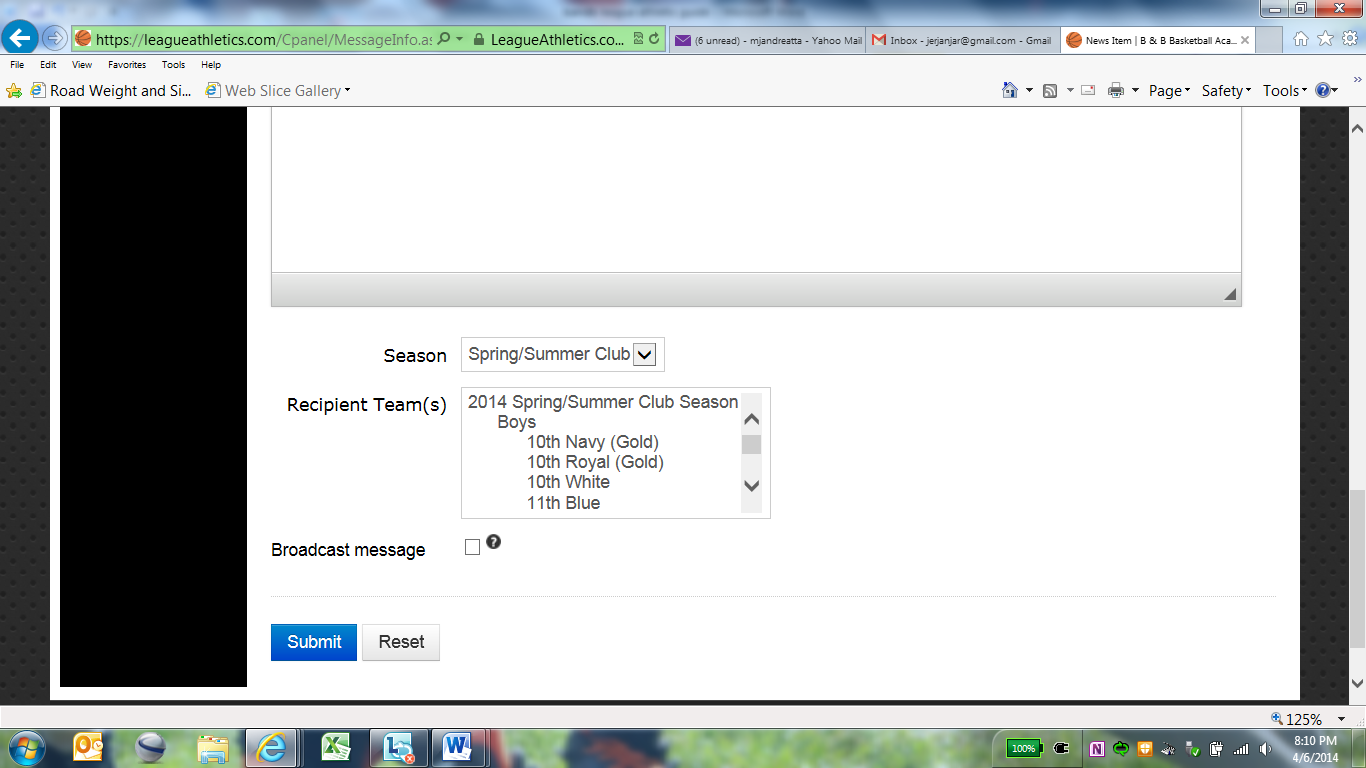 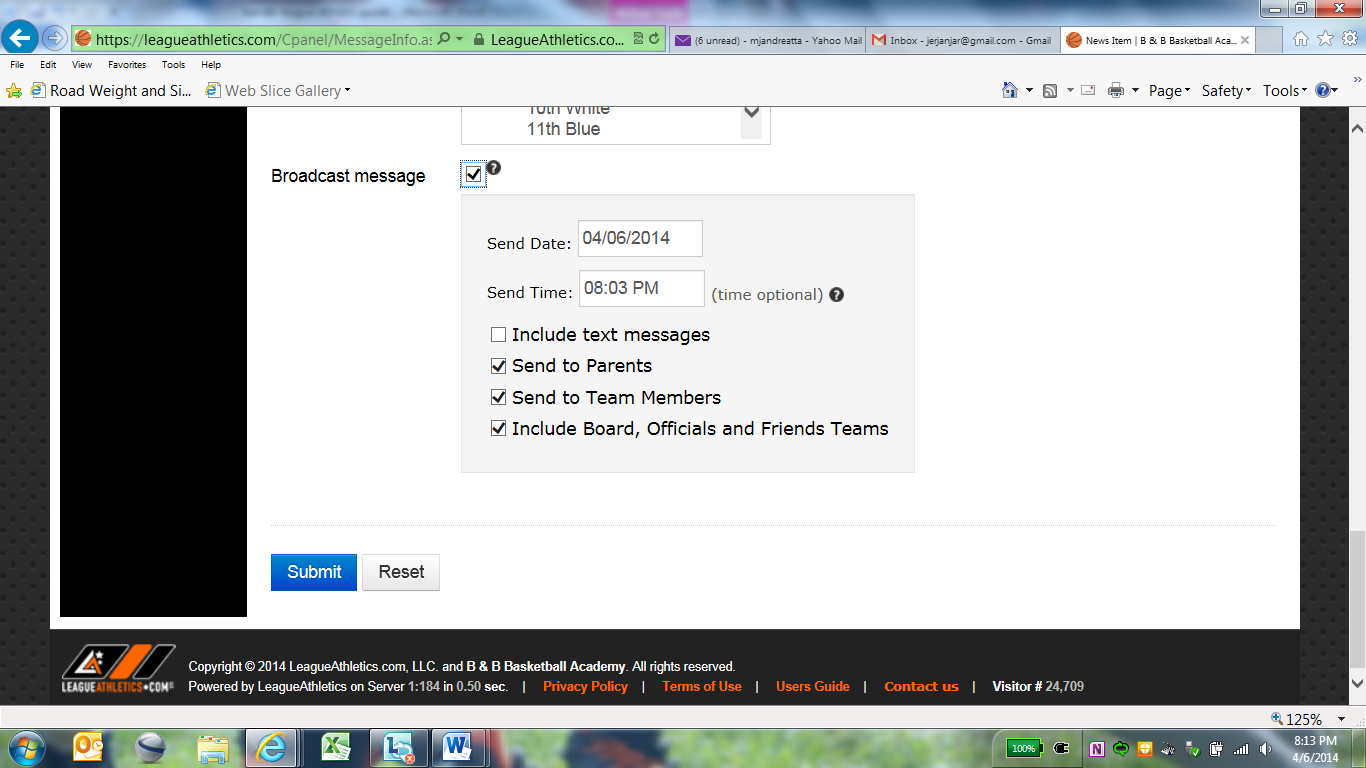 EDITING AN EVENT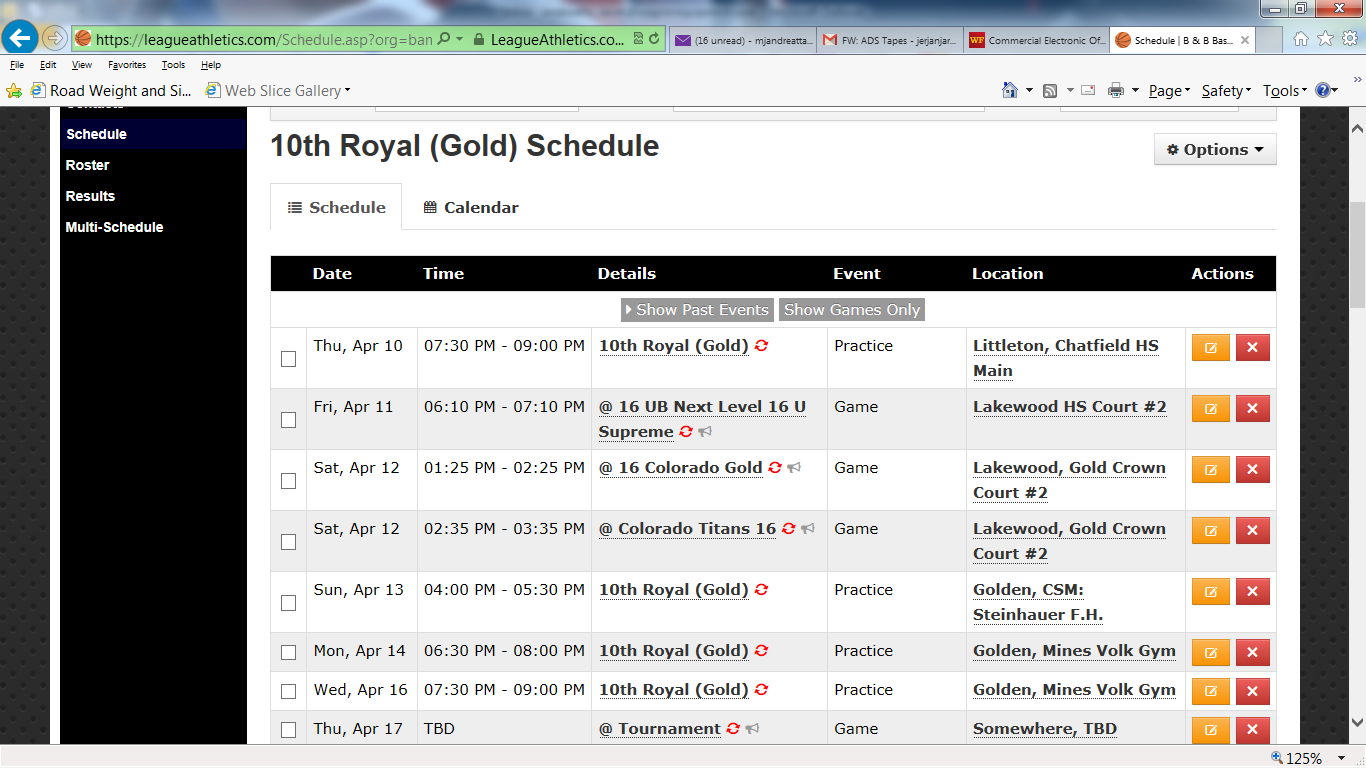 